"Заңды тұлғалардың ЭКЕАЖ енгізу І-кезең".  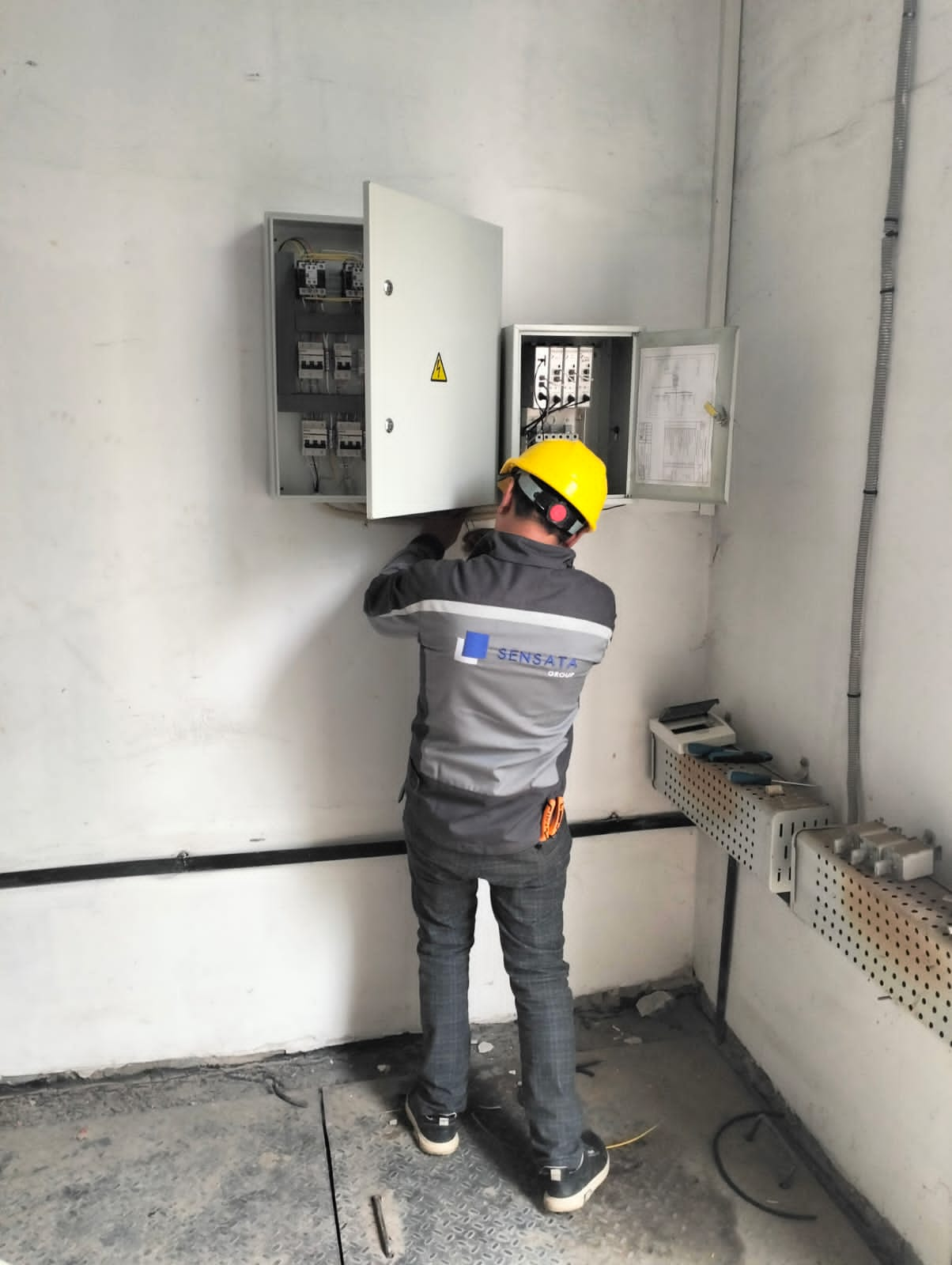 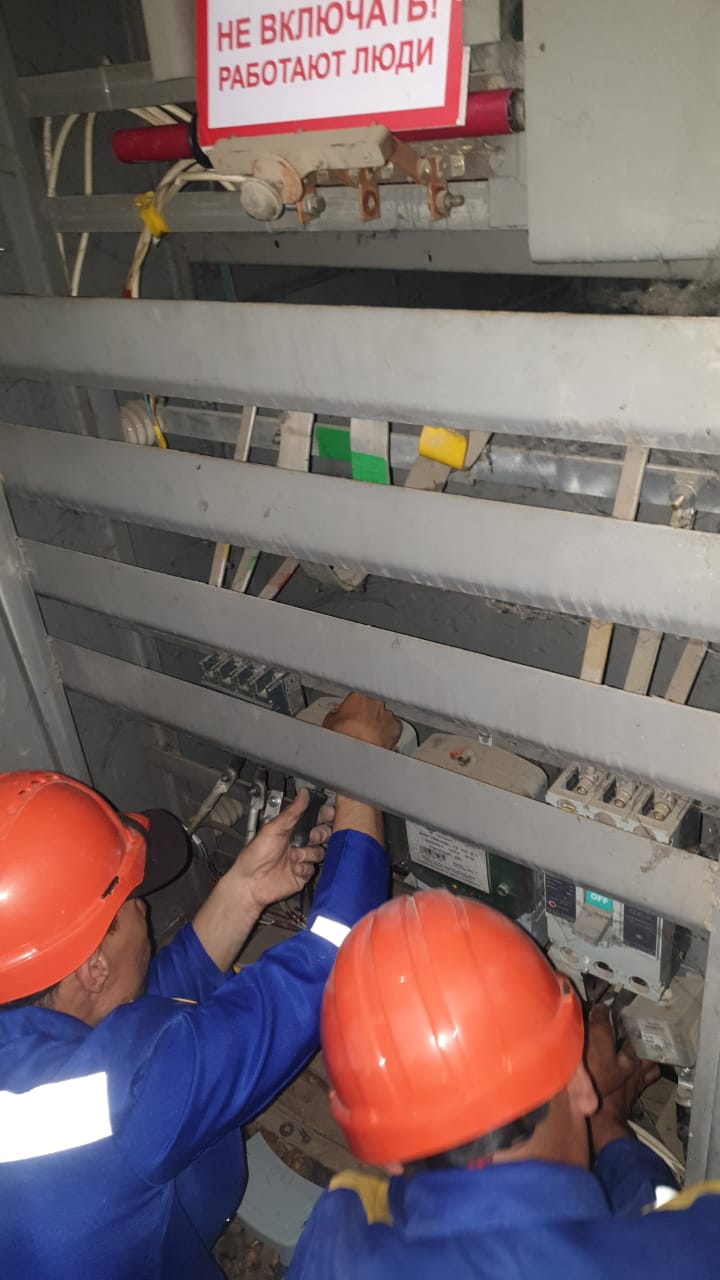 "Керамика" ШС қайта құру.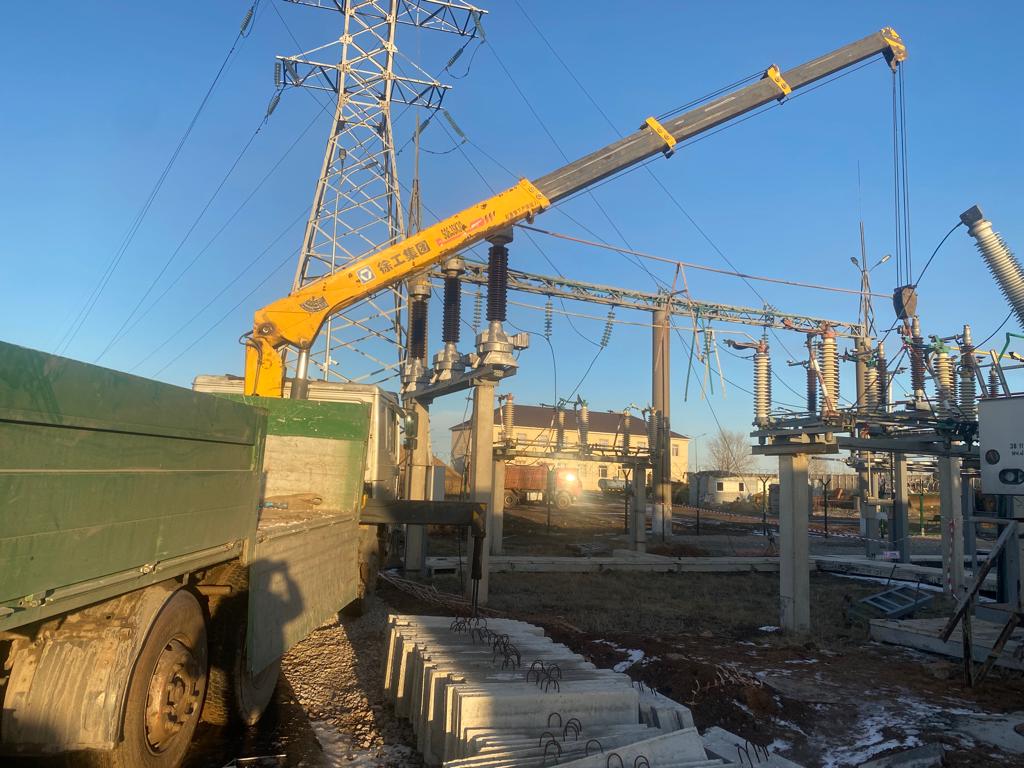 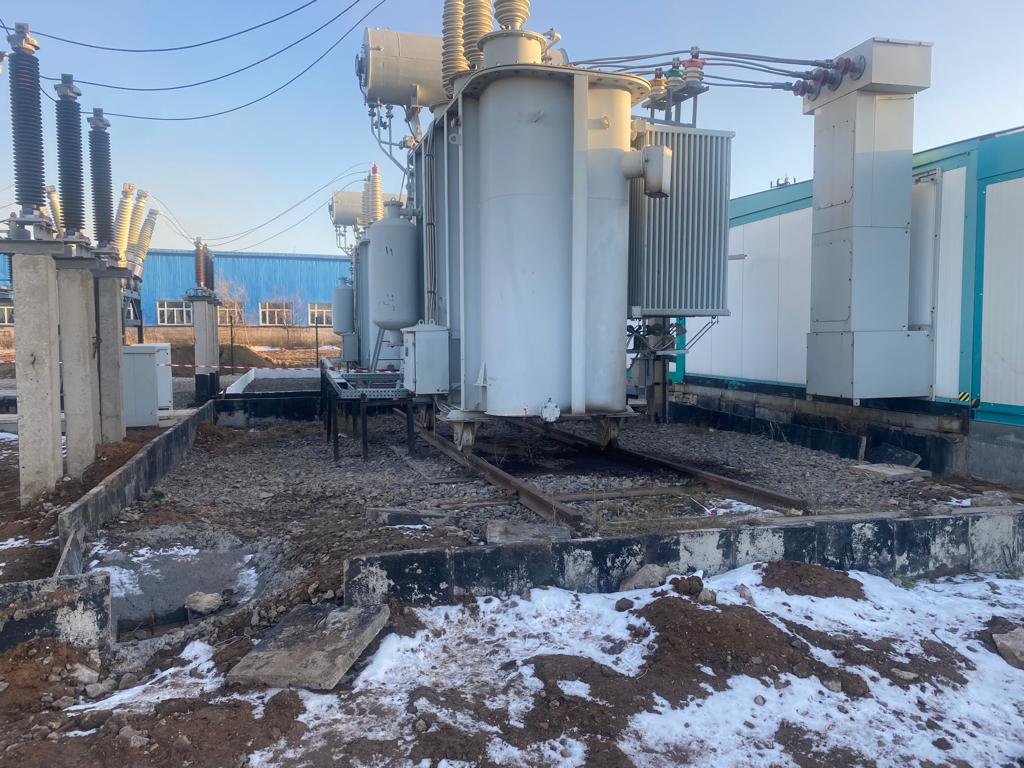 "Астана-АЭК" АҚ диспетчерлік басқарудың автоматтандырылған жүйесін жаңғырту.  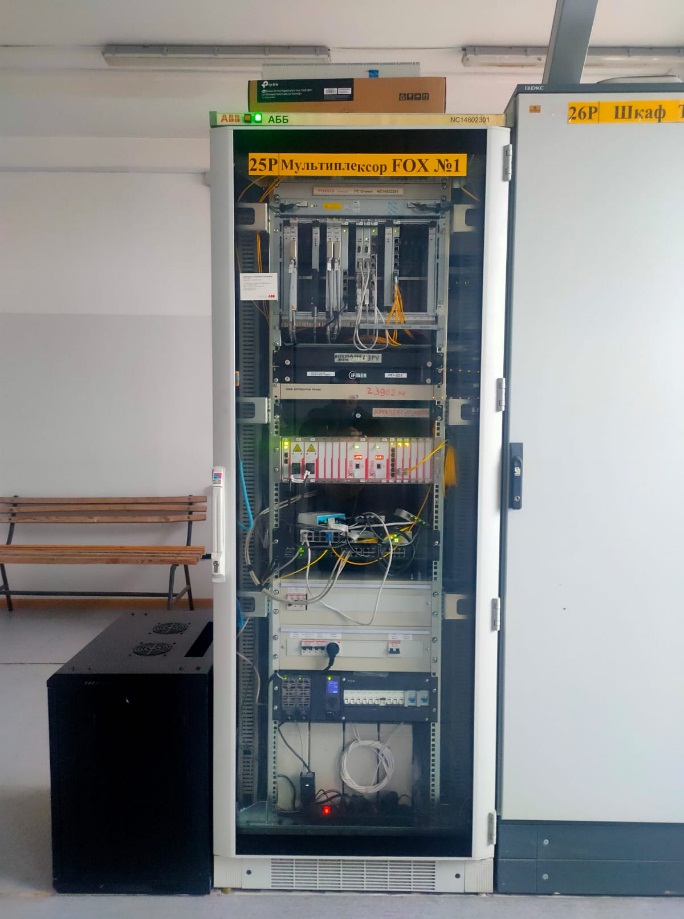 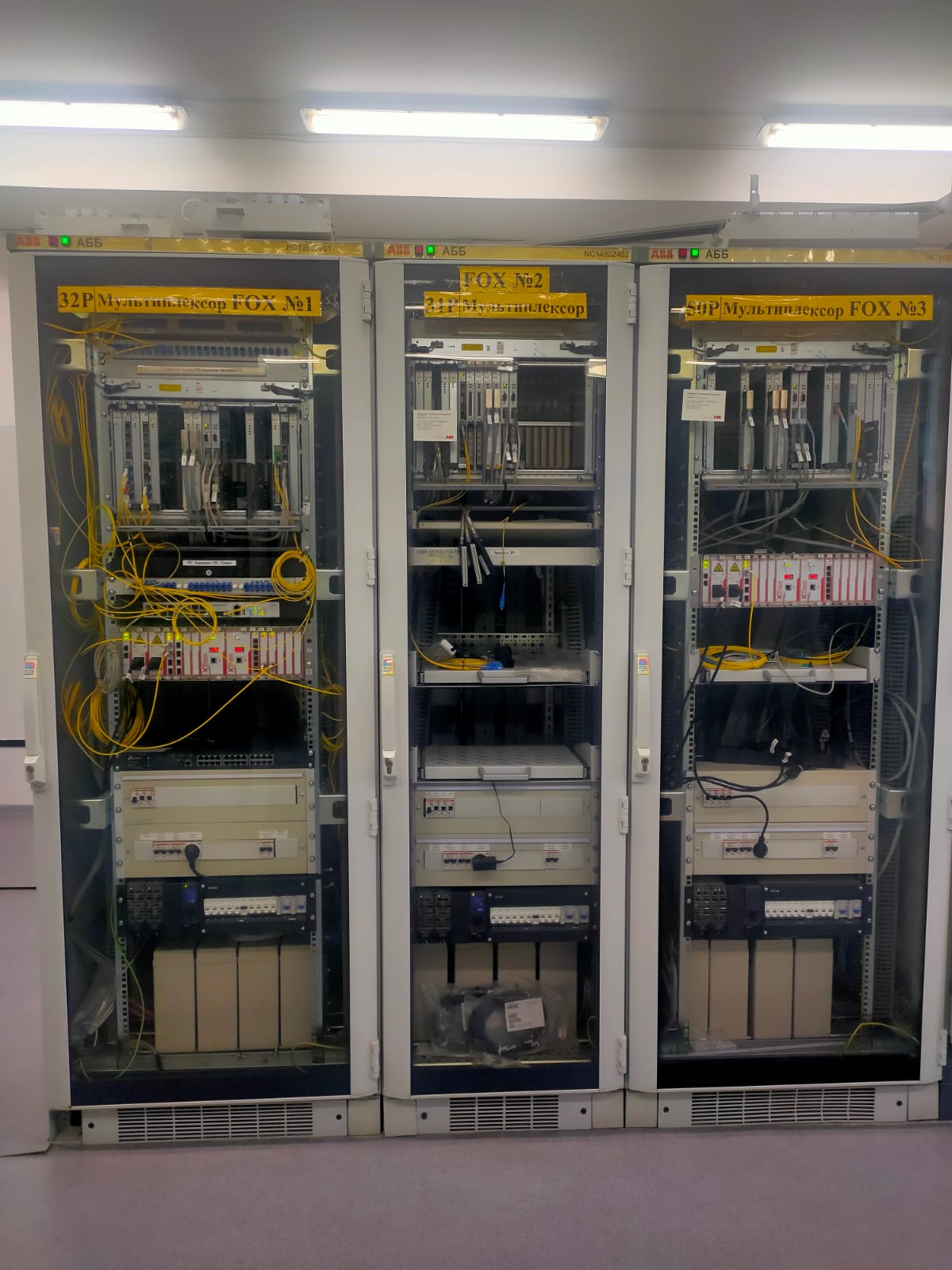 